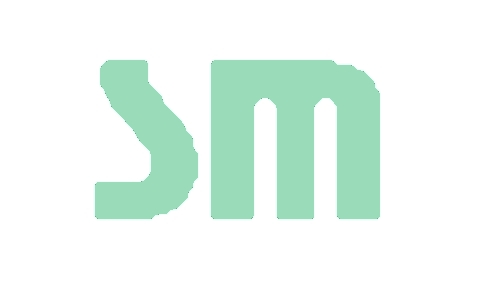 ZASADY PRZYGOTOWANIA TEKSTU PRZEZ AUTORA1. TEKST powinien być przygotowany w formacie Word (doc. lub docx.):- style czcionki tekstu głównego: Times New Roman, wielkość 12 pkt, interlinia 1,5 wiersza, marginesy standardowe 2,5 cm. Wcięcie akapitowe powinno być wykonane pojedynczą tabulacją, tj. 1,25 cm, tekst wyrównany do lewej; - tekst powinien być wyczyszczony z podwójnych spacji, spacji twardych, podwójnych akapitów;- stosujemy ciągłą numerację stron w całym tekście;- między zakresami stron (od–do), danych liczbowych, tabel, rysunków, wykresów itp. powinny być półpauzy bez spacji (np. 1995–1999);- w dwuczłonowych nazwiskach i określeniach stawiamy dywiz bez spacji (np. Korzeniecka-Bodnar, owocowo-warzywny);- wymagana jest transliteracja tekstów niełacińskich (cyrylicy) zgodna z wymogami międzynarodowego standardu ISO 9:1995 (oficjalnie przyjętego także przez Polskę jako norma PN-ISO 9:2000). Dotyczy to wszystkich języków zapisywanych cyrylicą.2. CYTATY w tekście: - pismo tekstowe proste w “cudzysłowie”, cytat “w «cytacie»”- cytaty dłuższe (powyżej 3 linijek) zapisujemy w blokach– należy je wydzielić z tekstu głównego i zapisać mniejszą czcionką, pismem tekstowym, z pojedynczą interlinią, bez cudzysłowów;- pominięte fragmenty cytatów zaznaczamy jednolicie w całej publikacji wielokropkiem w nawiasie okrągłym (…); - dopowiedzenia autora zaznaczamy wielokropkiem w nawiasie kwadratowym […];3. TYTUŁY utworów, audycji radiowych i telewizyjnych, filmów przytaczane w tekście: - pismo tekstowe, kursywa bez cudzysłowów; - tytuły czasopism i gazet w tekście zapisujemy tekstem prostym w cudzysłowie; - nazwy jednostek pływających, nazwy firm: tekstem prostym w cudzysłowie;- terminologia obcojęzyczna w tekście: pismo tekstowe, kursywa;4. Należy usunąć hiperłącza;5. Opcja dzielenia wyrazów WYŁĄCZONA;6. Nie stosować w tekście WERSALIKÓW i Kapitalików;7. TABELE, WYKRESY, RYSUNKI, SCHEMATY - edytowalne, wraz z tytułami i numeracją ciągłą (czcionka 12) umieszczonymi ponad (np. Wykres 1. Tytuł; lub Mapa 1. Tytuł) oraz wskazaniem źródła umieszczone poniżej (czcionką 10), opisane odpowiednio bez ramek. W tekście głównym należy zamieścić powołanie na numer konkretnej ilustracji w nawiasach okrągłych, np. (rysunek 1) lub (rys. 1). - niezależnie od tekstu przekazać pliki źródłowe, jeżeli tabele, wykresy itp. były wykonane w programach Excel, Statistica, Illustrator, Corel Draw, Power Point itp. - wymiary: szerokość – 124 mm, wysokość – 150 mm- minimalna wielkość fontu 6 pkt, maksymalna 10 pkt - wzory – preferowany program Math Type lub w innym edytorze wzorów (edytowalne) - wielkość czcionki i krój, takie jak w publikacji tekst zasadniczy- fotografie powinny być przygotowane w rozdzielczości 300 dpi i zapisane w jednym z formatów JPG, TIF lub PDF- elementy graficzne w skali szarości, z wyjątkiem materiałów, które będą drukowane w kolorze, na co potrzebna jest wcześniejsza zgodaUzyskanie ZGODY WŁAŚCICIELI PRAW AUTORSKICH i podanie źródła pochodzenia materiałów wykorzystanych w pracy jest obowiązkiem autora.8. PRZYPISY I BIBLIOGRAFIA:W tekście głównym odnośniki do przypisów dolnych należy zapisać po znakach interpunkcyjnych (zapis właściwy dla języka angielskiego).Do publikacji umieszczonych w bibliografii należy dołączyć jej numer DOI. Wykaz bibliografii należy umieścić na końcu tekstu głównego. Powinien on zawierać jedynie prace cytowane lub przywoływane w tekście. Pozycje należy uporządkować w kolejności alfabetycznej według nazwiska pierwszego autora, bez numeracji, według następujących zasad:– prace tego samego autora powinny być podane w kolejności chronologicznej;– jeżeli kilka prac tego samego autora opublikowane w jednym roku to wymieniamy alfabetycznie wg pierwszego słowa tytułu;– praca jednego autora poprzedza prace zespołowe (najpierw prace samodzielne potem wspólne);– jeżeli jest kilka prac zespołowych tym samym pierwszym autorem porządkujemy alfabetycznie wg nazwiska drugiego autora;– jeżeli autorzy mają to samo nazwisko wymieniamy w kolejności inicjałów imienia;W przypisach dolnych i bibliografii załącznikowej wszystkie publikacje zwarte powinny mieć podane miejsce i rok wydania oraz nazwy wydawnictw.Konieczne jest zachowanie zgodności powołań w tekście z bibliografią.W obcojęzycznych tekstach:– w przypisach i bibliografii stosuje się zasady zapisu, skróty i interpunkcję właściwe dla języka danej publikacji, np.: ed., eds., Vol., No. – w języku angielskim;– zarówno w tekście głównym, jak i w przypisach stosujemy górny “cudzysłów”, a cytat “w «cytacie»”;9. SKRÓTY dla dzieł cytowanych ponownie preferowana forma to zamieszczanie nazwiska autora i skróconego tytułu dzieła; nie stosować “op.cit.”; należy stosować powszechnie przyjęte łacińskie skróty, typu: ibidem, idem, eadem, eidem, eaedem, passim, cf. (nie stosując kursywy); w przypadku odnoszenia się w tekście przypisu dolnego do dwóch lub więcej pozycji tego samego autora nie należy używać skrótu “op. cit.”, ale zamieszczać skrócony tytuł dzieła;  skrót “ibidem” stosujemy przy odwołaniu do tej samej pozycji, która była umieszczona w przypisie powyżej; skróty idem/eadem stosujemy przy odwołaniu do tego samego autora/autorki, który/która pojawia się w tym samym przypisie; skrót “eidem” stosujemy przy odwołaniu do 2 autorów męskich lub kobiety i mężczyzny, a skrót “eaedem” – do 2 autorek; - skrót “passim” stosujemy w odniesieniu do publikacji, w której dane pojęcie występuje w wielu miejscach; skrót “cf.”, czyli „porównaj” oznacza wskazówkę, by porównać coś z jakimś innym elementem lub sygnalizuje odwołanie się do innego materiału. Skróty należy podawać w jednolitej formie i stosować konsekwentnie.10. UKŁAD TEKSTU dla tekstów w jęz. polskim-Nazwisko Autora-Afiliacja-email-ORCID-Tytuł-Słowa i frazy kluczowe-Tekst-Bibliografia-Streszczenie (do 1000 znaków), zawierać powinno syntetyczny opis celu badawczego, wykorzystanych źródeł, zastosowanych metod, otrzymanych wyników badań i końcową konkluzję).11. WSTĘPZaleca się, by we wstępie zostały ujęte następujące punkty:1. Uzasadnienie podjęcia badań nad tematem,2. Podstawowe pojęcia (opcjonalnie)3. Przedmiot i zakres badań,4. Cele badań,5. Problem i pytania badawcze,6. Hipotezy robocze (opcjonalnie)7. Metody, techniki i narzędzia badawcze (opcjonalnie)8. Analiza źródeł i literatury przedmiotu.Zasadnicza treść artykułu powinna być zwieńczona podsumowaniem przeprowadzonych badań.Po zasadniczej treści artykułu należy umieścić wykaz publikacji; podawane są źródła i cała literatura przedmiotu. Wykazywane publikacje muszą występować w przypisach dolnych.